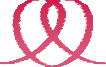 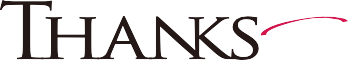 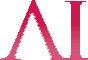 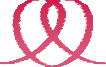 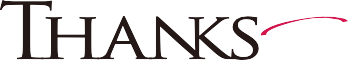 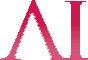           PRODUCT ORDER FORMPersonal InformationProduct informationPayment & Shipping<Notes>   Order Date (YYYY/MM/DD)…./…./….   Member’s Name   Member’s IDProduct NameQuantity   PERFECT MINERAL AI (POWDER)   HYBRID MINERAL AI   PROFIL   CANEAL   JOYFIL   KAWAII ESSENCE AI   Payment        □ As registered on Back Office                                            □ Other (…)   Shipping Address        □ As registered on Back Office                                            □ Other (…)